	σχ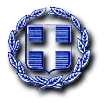 ΕΛΛΗΝΙΚΗ ΔΗΜΟΚΡΑΤΙΑ	Ραφήνα, 2-9-2022ΝΟΜΟΣ ΑΤΤΙΚΗΣ                  	Αριθ. Πρωτ.: 18950ΔΗΜΟΣ ΡΑΦΗΝΑΣ-ΠΙΚΕΡΜΙΟΥ	 Ταχ. Δ/νση: Αραφηνίδων Αλών 12	             Ταχ. Κωδ.: 19009 Ραφήνα                                                  ΠΡΟΣ: ΜΕΛΗ ΟΙΚΟΝΟΜΙΚΗΣ ΕΠΙΤΡΟΠΗΣ ΠΡΟΕΔΡΟΥΣ ΣΥΜΒΟΥΛΙΩΝ ΚΟΙΝΟΤΗΤΩΝ ΡΑΦΗΝΑΣ &ΠΙΚΕΡΜΙΟΥΕΠΙΚΕΦΑΛΗΣ ΠΑΡΑΤΑΞΕΩΝ "ΔΗΜΟΤΙΚΗ ΑΛΛΑΓΗ", "ΔΥΝΑΜΗ ΑΝΑΠΤΥΞΗΣ", "ΛΑΪΚΗ ΣΥΣΠΕΙΡΩΣΗ".ΠΡΟΣΚΛΗΣΗ ΣΕ ΣΥΝΕΔΡΙΑΣΗΑΡ. 44Ο Πρόεδρος της Οικονομικής Επιτροπής του Δήμου Ραφήνας - Πικερμίου, σας καλεί σύμφωνα με τις διατάξεις της υπ’ αριθ. 374/39135/30.5.2022 εγκυκλίου του Υπουργείου Εσωτερικών καθώς και τις διατάξεις του άρθρου 78 του Ν. 4954/ΦΕΚ 136/Α’/9-7-22, σε διά τηλεδιάσκεψης συνεδρίαση  - με χρήση της τεχνολογίας e:Presence (www.epresence.gov.gr), την Τρίτη 6 Σεπτεμβρίου 2022 και ώρα 18.00 - 19.30 (με δικαίωμα παράτασης του χρόνου τηλεδιάσκεψης σε περίπτωση που απαιτηθεί), με τα ακόλουθα θέματα ημερήσιας διάταξης:Λήψη απόφασης περί έγκρισης ετήσιου προγραμματισμού προσλήψεων προσωπικού με σχέση εργασίας ιδιωτικού δικαίου ορισμένου χρόνου του Δήμου Ραφήνας- Πικερμίου, για το έτος 2023.Λήψη απόφασης περί σύναψης πρόσθετης πράξης επί δανειστικού συμβολαίου και αποδοχής των όρων αυτής για την εκτέλεση του έργου «Προσεισμικός έλεγχος κτηρίων Δήμου Ραφήνας- Πικερμίου».Λήψη απόφασης περί ορισμού επιτροπής διερεύνησης τιμών για την υποβολή αίτησης χρηματοδότησης του Δήμου στο πλαίσιο της πρόσκλησης ΤΑ-01 του Ταμείου Ανάκαμψης.Λήψη απόφασης περί μετακίνησης του  κ. Αλέξανδρου Χρόνη, μέλους της Ομάδας Διαχείρισης Έργου του Ευρωπαϊκού Προγράμματος COMPILE, στη Λουμπλιάνα της Σλοβενίας για την εκπροσώπηση του Δήμου Ραφήνας – Πικερμίου στο 18ο Συνέδριο Ευρωπαϊκής Ενεργειακής Αγοράς που θα πραγματοποιηθεί στη Σχολή Ηλεκτρολόγων Μηχανικών του Πανεπιστημίου της Λιουμπλιάνα.                                                                O ΠΡΟΕΔΡΟΣ        ΓΑΒΡΙΗΛ ΠΑΝΑΓΙΩΤΗΣ